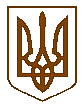 УКРАЇНАБілокриницька   сільська   радаРівненського   району    Рівненської    області(тридцять шоста позачергова сесія сьомого скликання)РІШЕННЯвід  07 грудня 2018  року                                                                           № 859                                                                   Про затвердження технічної документації із землеустрою щодо встановлення меж земельних  ділянок в натурі (на місцевості)гр. Кравченку Михайлу ОнисимовичуРозглянувши заяву гр. Кравченка М.О. про затвердження технічної документації із землеустрою щодо встановлення меж земельних ділянок в натурі (на місцевості) для ведення особистого селянського господарства в с. Біла Криниця та керуючись статтями 121, 125, 126 Земельного кодексу України, статтею 26 Закону України “ Про місцеве самоврядування в Україні ” за погодженням земельної комісії, сесія Білокриницької сільської ради:  ВИРІШИЛА:Затвердити технічну документацію із землеустрою щодо встановлення меж земельних ділянок в натурі (на місцевості) (кадастрові номери 5624680700:02:004:0229; 5624680700:02:004:0228) у приватну власність гр. Кравченку Михайлу Онисимовичу  для ведення особистого селянського господарства загальною площею 0,4634, а саме: діл.1 - 0,2074 га; діл.2 - 0,2560 га в с.Біла Криниця на території Білокриницької сільської ради Рівненського району Рівненської області.Передати гр. Кравченку Михайлу Онисимовичу  у приватну власність земельні ділянки для ведення особистого селянського господарства загальною площею 0,4634 га за рахунок земель, що перебувають в користуванні, розташованої в с. Біла Криниця на території Білокриницької сільської ради.Гр. Кравченку Михайлу Онисимовичу  оформити право приватної  власності на земельні ділянки в порядку, визначеним законодавством.Контроль за виконанням даного рішення покласти на земельну комісію сільської ради.Сільський голова                                                                                  Т. ГончарукПленарне засідання тридцять шостої позачергової сесіїБілокриницької сільської ради сьомого скликання07 грудня  2018 року
ВІДОМІСТЬдля поіменного голосування з питання:«Про затвердження технічної документації із землеустрою щодо встановлення меж земельних  ділянок в натурі (на місцевості)гр. Кравченку Михайлу Онисимовичу»Голосували:    «за» - 	17	                          «проти» - 	0	                          «утримався» - 	0	                          «не голосував» - 	1	Голова комісії                                                                      ____________________Секретар комісії                                                                   ____________________Член комісії                                                                          ____________________№з/пПрізвище, ім’я, по батьковіЗаПротиУтри-мавсяНе приймав участь в голосуванні1.Гончарук Тетяна Володимирівназа2.Галябар Роман Олександровичза3.Власюк Світлана Андріївнавідсутня4.Данилюк Наталія Василівназа5.Семенюк Марія Петрівназа6.Дем'янчук Віталій Григоровичза7.Зданевич Оксана Данилівназа8.Кисіль Тетяна Михайлівнавідсутня9.Панчук Ярослав Петровичза10.Ящук Оксана Костянтинівнавідсутня11.Целюк Тетяна Лонгінівнавідсутня12.Плетьонка Андрій Васильовичза13.Вовчик Юрій Анатолійовичза14.Дубіч Анатолі Миколайовичза15.Захожа Інна Анатоліївнавідсутня16.Морозюк Оксана Дмитрівназа17.Казмірчук Олена Юріївназа18.Денисюк Іван Миколайовичза19.Кравченко Алла ДмитрівнаНе голосувала20.Люльчик Валерій Федоровичза21.Клименко Тарас Володимировичза22.Ляшецька Надія Миколаївназа23.Ящук Олена АдамівназаВсього:Всього:171